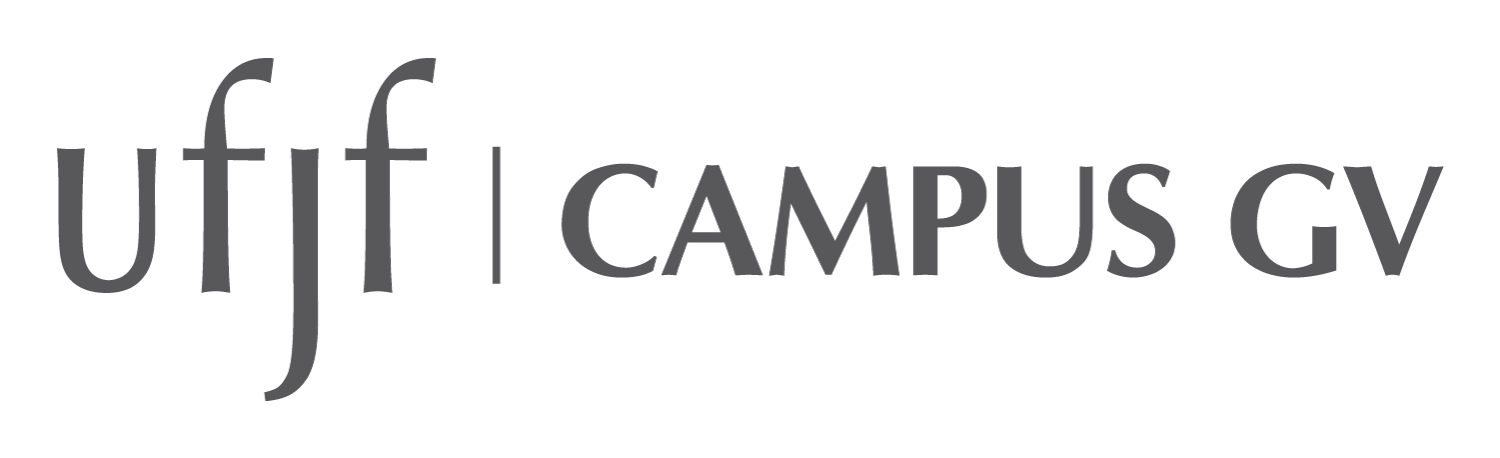 DEPARTAMENTO DE DIREITOREQUERIMENTO DE TRATAMENTO EXCEPCIONALSenhor(a) Coordenador(a) da Graduação de Direito – campus Governador Valadares,Eu,	, aluno(a) do curso deDireito,	matricula	nº	 	,	residente	à(endereço completo), regularmente matriculado(a) nas disciplinas (informe o código, turma, nome)1.2.3.4.5.6.7.8.venho requerer, com amparo no art. 57 e seguintes, do Regulamento Acadêmico da Graduação,tratamento excepcional referente ao período de	/	/	a	/	/	,conforme documento anexo (laudo ou atestado médico ou termo judicial de guarda ao adotante ou à guardiã ou ao guardião, bem como qualquer outro documento que fundamente o pedido).Nos termos,Pede Deferimento.Governador Valadares, _____ de _______________ de _______. Assinatura do(a) aluno(a)E-mail do(a) discente (fineza verificar sempre a caixa de spam e confirmar recebimento das mensagens):	.Telefone(s) do(a) discente:	.i Art. 57. A discente ou o discente regularmente matriculada ou matriculado na UFJF receberá tratamento excepcional nos termos da legislação em vigor e em todos os casos previstos neste capítulo, desde que o requeira, no prazo máximo de 10 (dez) dias da caracterização da situação específica, à Coordenação do Curso.Parágrafo único. O requerimento deve ser instruído com o laudo ou atestado médico ou termo judicial de guarda ao adotante ou à guardiã ou ao guardião, bem como qualquer outro documento que o fundamente. Art. 58. Quando do nascimento de filho, é permitido à discente gestante beneficiar-se de tratamento excepcional consecutivo.§ 1º A partir do oitavo mês de gestação, pode requerer um período de até 180 (cento e oitenta) dias de acompanhamento domiciliar.§ 2º Se o nascimento ocorrer prematuramente, o tratamento excepcional é requerido a partir da data do parto.§ 3º No caso de aborto atestado por médico, tem direito a um período de até 30 (trinta) dias de tratamento excepcional.§ 4º No caso de natimorto, decorridos 30 (trinta) dias do evento, deve submeter-se a exame médico, e se julgada apta, perde o direito ao tratamento excepcional.§ 5º Em casos excepcionais devidamente comprovados mediante atestado médico e por deliberação do órgão competente da UFJF, pode ser aumentado o período de repouso.Art. 59. Quando da adoção ou guarda judicial de criança, será permitido à discente ou ao discente beneficiar-se de um período de tratamento excepcional consecutivo de até 120 (cento e vinte) dias.Art. 60. A Coordenação do Curso, através de processo próprio, oficia aos Departamentos a que se vincularem as disciplinas em curso pela requerente ou pelo requerente, a quem cabe designar as professoras ou os professores responsáveis pelo acompanhamento da discente ou do discente durante o período de afastamento, de modo a garantir a continuidade do processo ensino-aprendizagem, em acordo com a legislação vigente.§ 1º Quando se tratar de atividade acadêmica curricular prática ou cujo acompanhamento não for compatível com o estado de saúde da requerente ou do requerente, o Departamento declara, expressamente, a impossibilidade do acompanhamento, com a devida justificativa, ficando a reposição postergada ao melhor momento que convier às partes.§ 2º Se as atividades acadêmicas, conduzidas de forma excepcional, não forem concluídas até o fechamento da turma, consta no histórico escolar, no lugar da nota ou do conceito, o lançamento “TE” (Tratamento Excepcional).Regulamento	Acadêmico	da	Graduação.	Disponível	em:<http://www.ufjf.br/prograd/files/2009/02/NOVO-RAG-21.07.pdf>. Acesso em maio/2018.Vide também DECRETO-LEI Nº 1.044, DE 21 DE OUTUBRO DE 1969 (disponível em https://www.planalto.gov.br/ccivil_03/decreto-lei/del1044.htm); LEI Nº 6.202, DE 17 DE ABRIL DE 1975 (disponível em https://www.planalto.gov.br/ccivil_03/Leis/1970-1979/L6202.htm); LEI Nº 10.421, DE 15 DE ABRIL DE 2002 (disponível em http://www.planalto.gov.br/ccivil_03/leis/2002/l10421.htm).01Análise da Coordenação quanto ao pedido de tratamento excepcional: 	.Em	/	/	.Assinatura do(a) Coordenador(a) do curso de Direito 	.Em	/	/	.Assinatura do(a) Coordenador(a) do curso de Direito02Ciência da Chefia de Departamento, no caso de deferimento para o tratamento excepcional, em:	/	/	.Assinatura do(a) Chefe de DepartamentoAssinatura do(a) Chefe de Departamento03Manifestação da Chefia de Departamento quanto à viabilidade de acompanhamento do(a) discente durante o período de afastamento: 	.Em	/	/	.Assinatura do(a) Chefe de Departamento 	.Em	/	/	.Assinatura do(a) Chefe de Departamento